Загальна інформаціяНавчальна дисципліна викладається на першому курсі у першому семестрі2. Анотація навчальної дисципліниЕкспертиза дорогоцінних металів, коштовного каміння та культурних цінностей формує поняття адміністративно правового забезпечення обігу дорогоцінних металів і дорогоцінного каміння, як сукупності заходів з метою упорядкування, регулювання, охорони, реалізації і розвитку суспільних відносин, що виникають під час видобутку, використання, здійснення операцій із зазначеними цінностями, а також контролю за дотриманням правил, норм і стандартів у вказаній сфері. Товарознавець зобов'язаний вивчити різноманітні методи і засоби об'єктивної оцінки товару, оволодіти основами експертизи, вміти виявляти найважливіші показники товарів.3. Мета навчальної дисципліниМета курсу – є опанування методологічних основ товарознавчої експертизи дорогоцінних матеріалів, вивчення нормативного та законодавчого регулювання питань з контролю якості, сертифікації, атестації, оцінювання та прогнозування їх вартості.В результаті вивчення курсу Експертиза дорогоцінних металів, коштовного каміння та культурних цінностей студенти повиннізнати: спектри оптичного поглинання мінералів; про наявність зміни кольору під дією ультрафіолетової лампи;природу утворювання дорогоцінного каміння; теплопровідність та відбиваючу здатність каменів; колір каміння, його відтінок, насиченість та чистоту, дефектність дорогоцінного каміння; його масу; геометричні параметри; пробу дорогоцінного сплаву;колір дорогоцінного металу; ідентифікувати пробірні клейма та маркування;вміти: працювати на гомологічному обладнанні;визначити оптичний характер мінералу (ізотропні, анізотропні);виміряти величину показника заломлення та подвійного заломлення коштовних каменів;оцінювати наявність дихроїзму чи плеохроїзму у коштовних каменів;визначити назву огранки: вид, тип, геометричні пропорції, симетрію, якість огранювання;ідентифікувати дорогоцінне каміння;визначити прейскурантну ціну дорогоцінного металу та коштовного каміння;заповнити експертний висновок та лист ідентифікації; прогнозувати ринкову вартість дорогоцінного металу та дорогоцінного каміння.4. Програмні компетентності та результати навчання за дисципліною5. Зміст навчальної дисципліни 6. Система оцінювання та інформаційні ресурсиВиди контролю: поточний, підсумковий.Нарахування балівІнформаційні ресурсиПро державне регулювання видобутку, виробництва і використання дорогоцінніх металів і дорогоцінного каміння та контроль за операціямі з ними : Закон України // від 18 листопада 1997 року N 637/97-ВР (Із змінамі і доповненнями, внесеними Законами України таборували від 3 лютого 2004 poкуN1416-IV). Науково-інформаційний центр «Леонорм» (Електронний ресурс). – Режим доступу: http:www leonorm.com Калашникова О. Л. Основи мистецтвознавчої експертизи та вартісної оцінки культурних цінностей / О. О. Калашникова. – К. :Знання, 2006. – 476 с.Сайт для товароведов [Електронний ресурс). - Режим доступу: http: // www.tovaroved/ucoz. ru Білецький В. С. Дорогоцінне каміння. Дорогоцінні метали /В. С. Білецький. – Донецьк :Донбас, 2007. – 254 с.Справочник потребителя (Електронний ресурс). – Режим доступу: http:// test,org..ua Офіційні сайти українських і зарубіжних виробників товарів культурнопобутового призначення та оптових і роздрібних підприємств. 7. Політика навчальної дисципліниПолітика всіх навчальних дисциплін в ОНАХТ є уніфікованою та визначена з урахуванням законодавства України, вимог ISO 9001:2015, «Положення про академічну доброчесність в ОНАХТ» та «Положення про організацію освітнього процесу».Викладач		________________ К.С. Гарбажій				підписЗавідувач кафедри	________________ О.В. Бочарова				підпис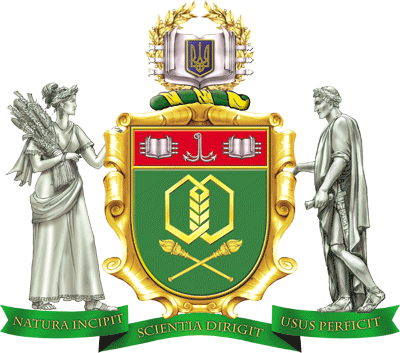 Силабус навчальної дисципліниЕКСПЕРТИЗА ДОРОГОЦІННИХ МЕТАЛІВ, КОШТОВНОГО КАМІННЯ ТА КУЛЬТУРНИХ ЦІННОСТЕЙСилабус навчальної дисципліниЕКСПЕРТИЗА ДОРОГОЦІННИХ МЕТАЛІВ, КОШТОВНОГО КАМІННЯ ТА КУЛЬТУРНИХ ЦІННОСТЕЙСилабус навчальної дисципліниЕКСПЕРТИЗА ДОРОГОЦІННИХ МЕТАЛІВ, КОШТОВНОГО КАМІННЯ ТА КУЛЬТУРНИХ ЦІННОСТЕЙСилабус навчальної дисципліниЕКСПЕРТИЗА ДОРОГОЦІННИХ МЕТАЛІВ, КОШТОВНОГО КАМІННЯ ТА КУЛЬТУРНИХ ЦІННОСТЕЙСилабус навчальної дисципліниЕКСПЕРТИЗА ДОРОГОЦІННИХ МЕТАЛІВ, КОШТОВНОГО КАМІННЯ ТА КУЛЬТУРНИХ ЦІННОСТЕЙСилабус навчальної дисципліниЕКСПЕРТИЗА ДОРОГОЦІННИХ МЕТАЛІВ, КОШТОВНОГО КАМІННЯ ТА КУЛЬТУРНИХ ЦІННОСТЕЙСтупінь вищої освіти:Ступінь вищої освіти:Ступінь вищої освіти:Ступінь вищої освіти:МагістрМагістрСпеціальність:Спеціальність: 076 Підприємництво, торгівля та біржова діяльність 076 Підприємництво, торгівля та біржова діяльність 076 Підприємництво, торгівля та біржова діяльність 076 Підприємництво, торгівля та біржова діяльністьОсвітньо-професійна програма:Освітньо-професійна програма:Освітньо-професійна програма:Освітньо-професійна програма:Освітньо-професійна програма:Комерційна діяльність і товарознавство та експертиза в митній справіВикладач:Гарбажій Катерина Станіславівна, доцент кафедри Товарознавства та митної справи, кандидат с-г.н, доцентГарбажій Катерина Станіславівна, доцент кафедри Товарознавства та митної справи, кандидат с-г.н, доцентГарбажій Катерина Станіславівна, доцент кафедри Товарознавства та митної справи, кандидат с-г.н, доцентГарбажій Катерина Станіславівна, доцент кафедри Товарознавства та митної справи, кандидат с-г.н, доцентГарбажій Катерина Станіславівна, доцент кафедри Товарознавства та митної справи, кандидат с-г.н, доцентКафедра:Товарознавства та митної справи, т. 712-40-70Товарознавства та митної справи, т. 712-40-70Товарознавства та митної справи, т. 712-40-70Товарознавства та митної справи, т. 712-40-70Товарознавства та митної справи, т. 712-40-70Профайл викладачаПрофайл викладачаПрофайл викладача Контакт: e-mail: garbazhiykat@gmail.com, 048-712-40-70 Контакт: e-mail: garbazhiykat@gmail.com, 048-712-40-70 Контакт: e-mail: garbazhiykat@gmail.com, 048-712-40-70Тип дисципліни – вибіркова Мова викладання - українськаКількість кредитів - 3, годин - 90Кількість кредитів - 3, годин - 90Кількість кредитів - 3, годин - 90Кількість кредитів - 3, годин - 90Кількість кредитів - 3, годин - 90Аудиторні заняття, годин:всьоголекціїлекціїпрактичніденна9022228заочна90888Самостійна робота, годинДенна -60Денна -60Заочна 74 Заочна 74 Розклад занять